Long-term effects of oral antidiabetic drugs during pregnancy on offspring: a systematic review and meta-analysis of follow-up studies of RCTs
Electronic supplementary material


ContentAppendix 1. Protocol
Appendix 2. Search strategies   
Appendix 3. Data extraction form and quality assessment form
Appendix 4. Supplementary Tables and FiguresAppendix 5. Grading of Recommendations Assessment, Development and Evaluation (GRADE)
Appendix 6. PRISMA checklistAppendix 1. ProtocolLong-term effects of oral antidiabetic drugs during pregnancy on offspring: a systematic review and meta-analysis of follow-up studies of RCTsW. van Weelden, V. Wekker, R.C. PainterCitationW. van Weelden, V. Wekker, R.C. Painter. Long-term effects of oral antidiabetic drugs during pregnancy on offspring: a systematic review and meta-analysis of follow-up studies of RCTs. PROSPERO 2016CRD42016032674 Available from:http://www.crd.york.ac.uk/PROSPERO/display_record.php?ID=CRD42016032674Review questionWhat are the long-term effects on the offspring when their mothers were randomized to oral antidiabetic drugs in comparison to other antidiabetic drugs, insulin, placebo or non-treatment during pregnancy?SearchesA clinical librarian (J.L.) performed a systematic search in OVID MEDLINE (including Epub Ahead of Print, In- Process & Other Non-Indexed Citations), OVID EMBASE and the Cochrane Central Register of Controlled Trials (CENTRAL) from inception to July 17th 2017 to find randomized controlled trials (RCTs) on effects of prenatal exposure to oral hypoglycemic agents on the offspring. To this end we searched for controlled terms (i.e. MESH) and free text terms for (1) hypoglycemic agents including metformin and (2) prenatal exposure (or pregnancy and offspring/child). We used an RCT-filter adapted from the Cochrane to identify RCTs (16).Animal studies were excluded. No language or date restrictions were applied. We cross-checked the reference lists and the citing articles of the identified relevant papers and adapted the search in case of additional relevant studies. The bibliographic records retrieved were imported and de-duplicated in ENDNOTE.Types of study to be includedRandomized controlled trials (published studies and conference abstracts) that examine the long-term effects of maternal oral antidiabetic drug treatment in comparison to other antidiabetic drugs, insulin, placebo or non- treatment during pregnancy on offspring health in later life.Condition or domain being studiedThe prevalence of obesity and the number of patients with insulin resistance and gestational diabetesmellitus is increasing. As a result more pregnant women are eligible for treatment with oral antidiabetic drugs or insulin. In addition, these drugs are used by women with metabolic syndrome and polycystic ovary syndrome (PCOS). Doctors may be more reluctant to prescribe oral antidiabetic drugs during pregnancy because of potential damage effects on the child, partly because some of these drugs (e.g. Metformin) can cross the placenta. Recently several systematic reviews have studies the short-time health outcomes on offspring of in utero Metformin exposure compared to insulin exposure and no short-term adverse perinatal outcomes were reported. However, the available systematic reviews do discuss any possible long-term effects of oral anti-diabetic drugs on offspring health in later life. Therefore, the aim of this systematic review is to examine the long-term effects of maternal use of oral antidiabetic drug during pregnancy on their offspring compared to other antidiabetic drugs, insulin, placebo or non-treatment during pregnancy.Participants/populationPregnant women.Intervention(s), exposure(s)Oral antidiabetic drug usage during pregnancy. The following oral antidiabetic drugs will be included: Metformin, Sulfonylureas (Glybenclamide, Gliclazide, Glimepiride, Glipizide and Tolbutamide) and Acarbose.Comparator(s)/controlArticles should report on number of participants with oral antidiabetic drug treatment during pregnancy and participants with other antidiabetic drugs or insulin treatment, placebo or non-treatment during pregnancy as a comparison group.ContextInclusion criteria:- Children of whom their mothers were randomized to oral antidiabetic drugs in comparison to other antidiabetic drugs, insulin, placebo or non-treatment during pregnancy- Study type: human RCT’s- Original articles using data not overlapping with other articles that are included in this systematic reviewExclusion criteria:- No comparison group- Animal studies- (Systematic) review, prospective observational studies, retrospective observational studies, cross-sectional studies and case control studiesPrimary outcome(s)Development (e.g.: somatic growth (head / waist circumference, weight and length growth), childhood growth milestones, secondary sexual development, social development and integration and neurodevelopment). - Mental health (e.g.: IQ, Level of education and anxiety-, depression- or attention deficit disorder). - Cardiometabolic health (e.g.: BMI, body composition, fat distribution and body fat percentage, lipid profile: LDL, HDL, total cholesterol and triglycerides, glucose tolerance, (fasting) glucose, HbA1c, oral glucose tolerance test (OGTT), homeostasis model assessment (HOMA), insulin-to-glucose ratio, insulin resistance, diabetes mellitus type 2, blood pressure, hypertension, hs-CRP, heart function.Secondary outcome(s)NoneData extraction (selection and coding)Two authors (W. van Weelden and V. Wekker) will independently perform the complete data selection and assessment of the quality of all potential literature as a result of the search strategy. Articles selection will be done using Covidence®. To guarantee consistency among the reviewers, we will use a predefined list of inclusion and exclusion criteria. First screening will be based on title and abstract. In case of any doubt or inconsistency among both authors we will screen the full text article. During further selection we will use a predefined and tested data selection form based on inclusion and exclusion criteria.Any discrepancies in data selection will be solved by discussion. The following variables will be extract of all included studies: title article, first author, year of publication, country of publication, study design, language of the article, population descriptions, information about the participants and offspring, intervention, outcome measures, results (including RR, OR of HR and confidence intervals), inclusion and exclusion criteria, any comments, publication status, setting, start date and end date of the study, ethical approval, duration offollow-up, key conclusions and type and source of funding. In case of missing data, authors of the articles will be contacted by e-mail.Risk of bias (quality) assessmentTwo authors (V. Wekker and W. van Weelden) will perform the evaluation of the methodological quality of potential studies, using The Cochrane Collaboration’s tool for assessing risk of bias. This tool ratesindividual studies according to the potential risk of bias associated with six domains: sequence generation, allocation concealment, blinding of participants, personnel and outcome assessors, incomplete outcome data, selective outcome reporting and other sources of bias. In case of differences in quality assessment results, this will be discussed and solved. If necessary a third author (R.C. Painter) will be consulted. We plan to summarize the risk of bias assessment across studies in an ‘risk of bias’ table. High risk of bias isno reason for exclusion, but will be used in later quality assessment. We will contact authors to obtain further information if reporting bias is expected. We will also check if the authors published a study protocol and compare planned outcomes with the published outcomes. If the number of studies is sufficient, publication bias will be assessed using funnel plots. If possible, we will perform a sensitivity analysis for subgroups witha low risk of bias.Strategy for data synthesisStatistical analyses will be performed using Review Manager (RevMan). An outcome table will enumerate all the results of the included studies. If possible, meta-analysis will be performed for all outcomes separately, using the Mantel-Haenszal method. We decided to use the random effect model in our meta-analysisbecause we expect that there will be at least some heterogeneity across the included studies. The results will be displayed in forest plots. Heterogeneity will be appraised by using Chi square and I-squared statistics. Furthermore the effect of the largest and smallest studies will be evaluated by cumulative meta-analysis. We will use risk ratio (RR) and 95% confidence interval (CI) to present to results. We will use the Peto OddsRatio Meta-analysis for combining RR and HR ratios to produce a pooled RR and 95% CI.Analysis of subgroups or subsetsWe plan to analyze the following subgroup analysis:- Differentiation based on follow-up duration of studies– Differentiation between gender of offspring– Differentiation between type of antidiabetic drug– Differentiation between indications for antidiabetic drugs use (DM; Diabetes gravidarum; Metabole syndrome; PCOS).– Differentiation between timing, duration and dose of exposure.Contact details for further informationDrs. Wekkerv.wekker@amc.nlOrganisational affiliation of the reviewDepartment of Gynaecology and Obstetrics, Academic Medical Centre, Amsterdam, the Netherlands. www.amc.nlReview team members and their organisational affiliationsMs W. van Weelden. Medical student, Academic Medical Centre, University of Amsterdam, The Netherlands Mr V. Wekker. Medical Doctor, PhD candidate at the Department of Gynaecology and Obstetrics and the Department of Clinical Epidemiology, Biostatistics and Bioinformatics, Academic Medical Centre, Amsterdam, the Netherlands
Dr R.C. Painter. Gynecologist, PhD, Department of Gynaecology and Obstetrics, Academic Medical Centre, Amsterdam, the Netherlands

CollaboratorsDr B. van Rijn. Gynecologist, associate proffer, PhD, Department of Obstetrics, Wilhelmina Children's Hospital Birth Centre, University Medical Centre Utrecht, University of Utrecht, The Netherlands Professor J. de Vries. Endocrinologist, Professor, PhD, Department of Endocrinology, Academic Medical Centre, University of Amsterdam, The NetherlandsProfessor T.J. Roseboom. Biologist, Professor of early development and health, PhD, Department of Clinical Epidemiology, Biostatistics and Bioinformatics, Department of Obstetrics and Gynaecology, Amsterdam Public Health research institute, Academic Medical Centre, University of Amsterdam, The Netherlands
Dr J. Limpens. Clinical Librarian, PhD, Medical Library, Academic Medical Centre, University of Amsterdam, The Netherlands
Dr A. van Wassenaer-Leemhuis. Pediatrician, Department of Neonatology, Emma Children's Hospital, Academic Medical Centre, University of Amsterdam, The Netherlands
Mr L. de Wit. Medical Doctor, PhD candidate at the Department of Gynaecology and Obstetrics, Wilhelmina Children's Hospital Birth Centre, University Medical Centre Utrecht, Utrecht, the Netherlands
Dr H Ijäs. Gynecologist, PhD, Department of Obsterics and Gynecology, Oulu University Hospital, Oulu, FinlandAnticipated or actual start date13 December 2015Anticipated completion date30 September 2017

Funding sources/sponsors  V. Wekker is funded by the Dutch Heart Foundation grant: 2013T085.
Conflicts of interestNone knownLanguageEnglishCountryNetherlandsStage of reviewOngoingSubject index terms statusSubject indexing assigned by CRDSubject index termsFamily; Female; Humans; Hypoglycemic Agents; Pregnancy; TimeDate of registration in PROSPERO25 March 2016Date of publication of this version14 August 2017Revision note for this versionReview almost completed. Changes: title; adding members to review team; changing anticipated completing date and review stage; changes details about the search because we have performed an update on the 17th of July 2017.Versions13 September 201714 August 201725 March 2016Stage of review at time of this submissionStage                                                                                                                            Started            Completed Preliminary searches                                                                                                       Yes                    Yes Piloting of the study selection process                                                                            Yes                    Yes Formal screening of search results against eligibility criteria                                          Yes                    Yes Data extraction                                                                                                                Yes                    Yes Risk of bias (quality) assessment                                                                                    Yes                    Yes Data analysis                                                                                                                   Yes                    YesPROSPERO This information has been provided by the named contact for this review. CRD has accepted this information in good faith and registered the review in PROSPERO. CRD bears no responsibility or liability for the content of this registration record, any associated files or external websites.Appendix 2. Search strategies 

Database(s): Ovid MEDLINE(R) Epub Ahead of Print, In-Process & Other Non-Indexed Citations, Ovid MEDLINE(R) Daily and Ovid MEDLINE(R) 1946 to Present 
Search Strategy: 2018-04-27Database(s): Embase Classic+Embase 1947 to 2018 April 26 
Search Strategy: 2018-04-27CENTRAL 2018-04-27SR Search 2018-06-29Trial registry search (last assessed 2018-07-19)Appendix 3. Data extraction form and quality assessment form

The following data was extracted: first author; year of publication; country of publication; publication type; language; aim of the study; trial in- and exclusion criteria; method of recruitment; duration of study; ethical approval; population description; indication for antidiabetic treatment; gestational age at start of intervention; duration of intervention; drug prescription; number of randomised participants; withdrawals and exclusions; age; race; outcomes evaluated; results of outcomes; funding sources; conflicts of interest and key conclusions of the study.Data extraction form 
Systematic review: antidiabetic drugsStudy Title: PubMed ID: Reviewer:	 W. van Weelden 
                  	 V. Wekker          
 Data extraction form and quality assessment completed, date: .. / .. / ….Notes:											  											
											
											

General information Study Eligibility/CharacteristicsInclude 	Exclude Reason for exclusion (for ‘Table of excluded studies’):

DO NOT PROCEED IF STUDY EXCLUDED FROM REVIEWMethods
Participants (pregnant women)
OffspringResults 

Dichotomous outcome 
Outcome 3 Continuous outcomeOtherQuality Assessment 
Systematic review: antidiabetic drugs
The Cochrane Collaboration’s tool for assessing risk of bias-See appendix for descriptions of all domains. Bias is assessed as a judgment (high, low, or unclear) for individual elements.-
Appendix 4. Supplementary Tables and Figures. Supplementary Tables:Table S1. Summary of offspring body weight and height.a Standard deviation score; b means (95% CI) or numbers (%); c only male offspring.Table S2. Summary of offspring body compositiona Standard deviation score; b Unpublished data provided by author; c based on our own analysis using Review Manager; d bioimpedance analysis and Dual Energy X-ray Absorptiometry (DEXA); e means (95% CI); f Only male offspring.Table S3. Summary of offspring cardiometabolic healtha based on our own analysis using Review Manager; b plasminogen activator inhibitor-1; c Homeostatic model assessment; d Quantitative insulin sensitivity check index; e means (95% CI). Table S4. Summary of offspring social-, motor- and neurodevelopmenta Bayley Scales of Infant Development V.2.Table S5. Summary of offspring testicular sizea Only male offspring; b n=24, one boy had an undetectable right testis due to cryptorchidism; c  ultrasonography.Table S6. Quality assessment
Supplementary Figures:
Forest plot of meta-analysis on total fat (%) (DEXA scan)


Forest plot of meta-analysis on LDL cholesterol (mmol/L)
Rowan 2018: only offspring from New Zealand cohort.
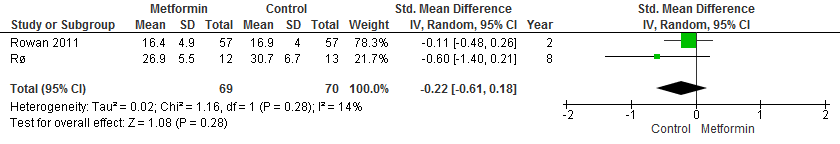 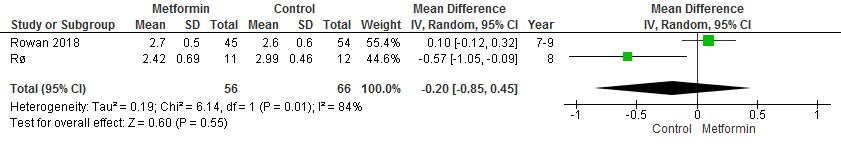 Forest plot of meta-analysis on glucose level (mmol/L)
Rowan 2018 A: Australian cohort; Rowan 2018 B: New Zealand cohort.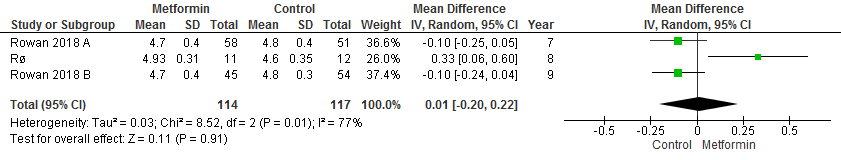 Forest plot of meta-analysis on systolic blood pressure (mmHg)

Forest plot of meta-analysis on diastolic blood pressure (mmHg)


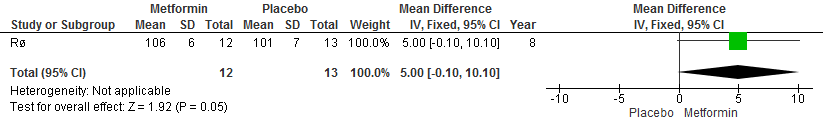 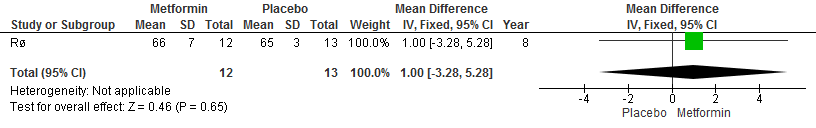 Forest plot of meta-analysis on mid-upper-arm circumference (cm)
Forest plot of meta-analysis on biceps skinfold (mm)

Forest plot of meta-analysis on subscapular skinfold (mm)
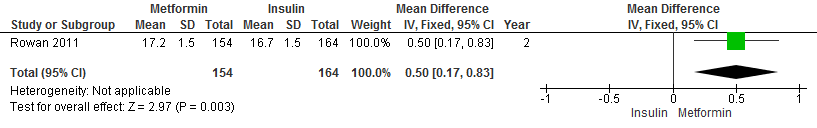 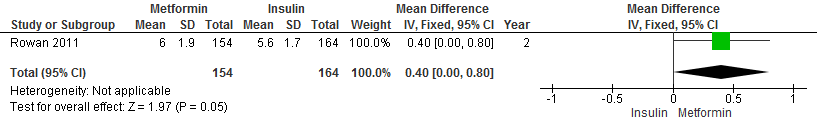 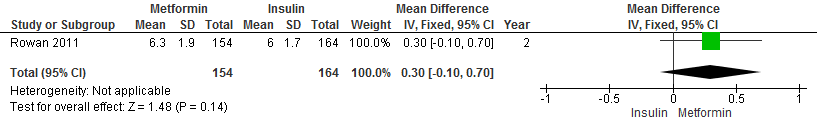 Sensitivity analyses for treatment indication:Forest plot of meta-analysis on mean body weight– including only children of mothers with GDM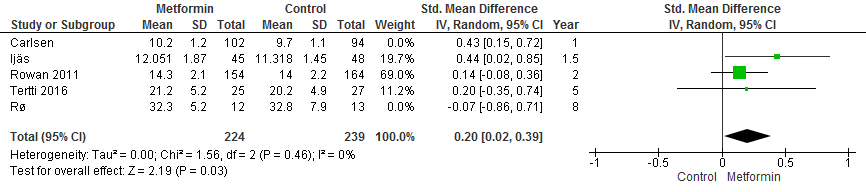 Forest plot of meta-analysis on mean body weight– including only children of mothers with PCOS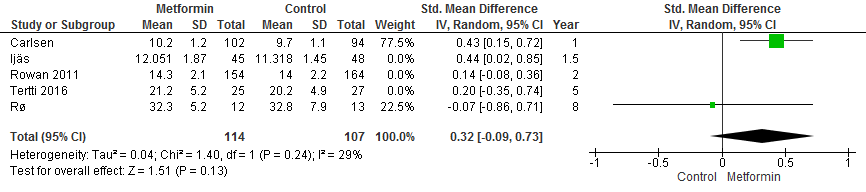 Forest plot of meta-analysis on mean height – including only children of mothers with GDM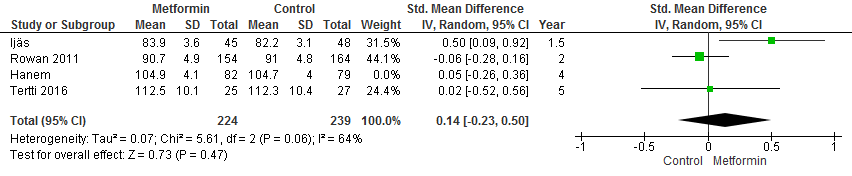 
Forest plot of meta-analysis on BMI standard deviation scores – including only children of mothers with GDM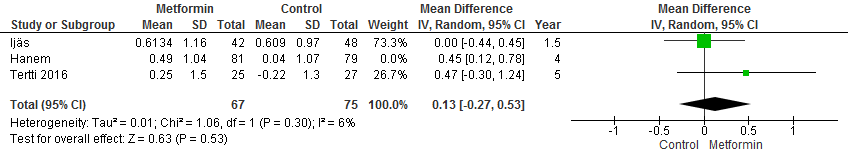 Appendix 5. Grading of Recommendations Assessment, Development and Evaluation (GRADE)Author(s): Vincent Wekker; Wenneke van WeeldenDate: 01-06-2018Question: What is the long term effect of fetal exposure to Metformin compared to Placebo or Insulin in offspring? Setting: Follow-up studies of RCT’s in offspring to women that needed Metformin treatment compared to Placebo or Insulin during gestation. Bibliography: CI: Confidence interval; SMD: Standardised mean differenceExplanationsa Samples sizes are small and lead to wide confidence intervals Appendix 6. PRISMA checklist
Page 1 of 2 From:  Moher D, Liberati A, Tetzlaff J, Altman DG, The PRISMA Group (2009). Preferred Reporting Items for Systematic Reviews and Meta-Analyses: The PRISMA Statement. PLoS Med 6(6): e1000097. doi:10.1371/journal.pmed1000097 For more information, visit: www.prisma-statement.org. Page 2 of 2 #SearchesResults1hypoglycemic agents/565842metformin/ or exp sulfonylurea compounds/ or acarbose/286143(metformin* or sulfonylure* or acetohexamid* or carbutamid* or gl#butamid* or clorpropamid* or gl#clazid* or gl#pizid* or gl#diazinamid* or gl#pidizine or gl#diazinamide or gl#burid* or gl#benclamid* or tolbutamid* or glimepirid* or tolazamid* or acarbos*).tw,kf.364574((antihyperglyc?em* or anti-hyperglyc?em* or antidiabetic* or anti-diabetic* or hypoglyc?em*) adj3 (agent* or drug* or medicat* or oral*)).tw,kf.176465(antihyperglyc?emics or anti-hyperglyc?emics or antidiabetics or anti-diabetics or hypoglyc?emics).tw,kf.36966or/1-5 [oral hypoglycemics]895097prenatal exposure delayed effects/255988((prenat* or pre-nat* or antenat* or ante-nat* or intra-uterine or intrauterine or "in utero") adj6 (expos* or metformin* or sulfonylure* or acetohexamid* or carbutamid* or gl#butamid* or clorpropamid* or gl#clazid* or gl#pizid* or gl#diazinamid* or gl#pidizine or gl#diazinamide or gl#burid* or gl#benclamid* or tolbutamid* or glimepirid* or tolazamid* or acarbos* or ((antihyperglyc?em* or anti-hyperglyc?em* or antidiabetic* or anti-diabetic* or hypoglyc?em*) adj3 (agent* or drug* or medicat* or oral*)))).tw,kf.214769((f?etus* or f?etal) adj3 (expos* or metformin* or sulfonylure* or acetohexamid* or carbutamid* or gl#butamid* or clorpropamid* or gl#clazid* or gl#pizid* or gl#diazinamid* or gl#pidizine or gl#diazinamide or gl#burid* or gl#benclamid* or tolbutamid* or glimepirid* or tolazamid* or acarbos* or ((antihyperglyc?em* or anti-hyperglyc?em* or antidiabetic* or anti-diabetic* or hypoglyc?em*) adj3 (agent* or drug* or medicat* or oral*)))).tw,kf.692410((born or child* or infant*) adj6 mother*).tw,kf.7344911(born adj3 women).tw,kf.519412or/7-11 [prenatal exposure I]11464013maternal exposure/ or pregnant women/ or pregnancy/ or exp pregnancy trimesters/ or pregnancy outcome/ or pregnancy complications/ or "Pregnancy in Diabetics"/ or "Diabetes, Gestational"/81784614exp "embryonic and fetal development"/ or fertilization/25993615(pregnan* or gestat* or gravidit* or trimester* or GDM or prenat* or pre-nat* or antenat* or ante-nat* or intra-uterine or intrauterine or "in utero" or f?etus* or f?etal or maternal).tw,kf.86874516(preconcept* or conception or periconcept* or postconcept* or prepregnan* or pregestat* or perigestat* or pregravid* or perigravid* or fertili#at*).tw,kf.9481617or/13-16 [(pre)-pregnancy]135551118exp child/ or infant/198762619(child* or infant* or offspring* or progeny or progenies or toddler* or kid or kids or (boys and girls) or schoolage* or school-age* or preteen* or teen* or puber* or youth* or juveniles or minors or menarch* or adrenarch*).tw,kf.173208020(birth adj3 (cohort* or onwards or follow-up or "through" or (age*1 adj3 year*) or until or since)).tw.2583021((two or three or four or five or six or nine or twelve or fifteen or eightteen or "2" or "3" or "4" or "5" or "6" or "9" or "12" or "15" or "18" or "24") adj3 month* adj2 (old* or age or ages or aged)).tw.10726522((age or ages or aged) adj3 (two or three or four or five or six or nine or twelve or fifteen or eightteen or "2" or "3" or "4" or "5" or "6" or "9" or "12" or "15" or "18" or "24") adj3 month*).tw.7188023(("one" or two or three or four or five or six or seven or eight or "1" or "2" or "3" or "4" or "5" or "6" or "7" or "8") adj3 (yr or yrs or year*) adj2 (old* or age or ages or aged)).tw.28838324((age or ages or aged) adj3 ("one" or two or three or four or five or six or seven or eight or "1" or "2" or "3" or "4" or "5" or "6" or "7" or "8") adj3 (yr or yrs or year*)).tw.21966525(next generation not Next Generation FlexPen).tw,kf.4197226((long-term or longterm or follow-up) adj6 (neonat* or neo-nat* or postnat* or post-nat* or perinat* or newborn* or birth* or childbirth)).tw,kf.930427((long-term or longterm) adj2 (adverse effect* or side effect* or harm or safety or risk*)).tw,kf.2149928child development/ or language development/ or child language/ or exp learning/ or cognition/44676929neurobehavioral manifestations/ or memory disorders/ or exp neurodevelopmental disorders/ or exp neurocognitive disorders/38955130(learning or memory or (language not (language adj2 restriction*)) or linguistic or Bayley).tw,kf.52106731programming.tw,kf.2958232(develop* adj3 (long-term or longterm or postnatal* or post-natal* or brain or hippocamp* or mesolimb* or neurologic* or growth or problem* or motor or social)).tw,kf.14769033(neurodevelopment* or neurobehavio?r* or behavio?r* or ADHD or "ADD" or attention deficit* or hyperactivit* or neurocognit* or cogniti* or motor skill*).tw,kf.143457334or/18-33 [child - offspring -development]47330533517 and 34 [prenatal & child II ]4083463612 or 35 [prenatal exposure I II ]448518376 and 36 [prenatal exposure to hypoglycemic agents]93438randomized controlled trial/ or controlled clinical trial/ or random allocation/ or double-blind method/ or single-blind method/ or (randomi?ed or placebo or randomly or (random adj3 allocat*) or ((random* or controlled) adj2 (study or trial)) or ((singl* or doubl* or treb* or tripl*) adj (blind*3 or mask*3))).tw,kf. or trial.ti. [RCT-filter]11450223937 and 38 [RCTs on prenatal exposure to oral hypoglycemics]17540(exp animals/ not humans/) or (animal or tilapia or primate* or monkey* or cow or cowes or calf or calves or bovine or sheep or lamb or lambs or ovine or pig or pigs or porcine or cat or cats or feline or dog or dogs or bitch* or canine or rodent* or rabbit* or rat or rats or mouse or mice or murine or chicken* or dam or dams or pup or pups).ti. [animal filter]48151024139 not 40 [human RCTs on prenatal exposure to oral hypoglycemics]16242remove duplicates from 41156#SearchesResults1oral antidiabetic agent/174122metformin/ or exp sulfonylurea derivative/ or acarbose/1008493(metformin* or sulfonylure* or acetohexamid* or carbutamid* or gl#butamid* or clorpropamid* or gl#clazid* or gl#pizid* or gl#diazinamid* or gl#pidizine or gl#diazinamide or gl#burid* or gl#benclamid* or tolbutamid* or glimepirid* or tolazamid* or acarbos*).tw,kw.573194((antihyperglyc?em* or anti-hyperglyc?em* or antidiabetic* or anti-diabetic* or hypoglyc?em*) adj3 (agent* or drug* or medicat* or oral*)).tw,kw.297615(antihyperglyc?emics or anti-hyperglyc?emics or antidiabetics or anti-diabetics or hypoglyc?emics).tw,kw.37186or/1-5 [oral hypoglycemics]1312947prenatal drug exposure/92128((prenat* or pre-nat* or antenat* or ante-nat* or intra-uterine or intrauterine or "in utero") adj6 (expos* or metformin* or sulfonylure* or acetohexamid* or carbutamid* or gl#butamid* or clorpropamid* or gl#clazid* or gl#pizid* or gl#diazinamid* or gl#pidizine or gl#diazinamide or gl#burid* or gl#benclamid* or tolbutamid* or glimepirid* or tolazamid* or acarbos* or ((antihyperglyc?em* or anti-hyperglyc?em* or antidiabetic* or anti-diabetic* or hypoglyc?em*) adj3 (agent* or drug* or medicat* or oral*)))).tw,kw.283829((f?etus* or f?etal) adj3 (expos* or metformin* or sulfonylure* or acetohexamid* or carbutamid* or gl#butamid* or clorpropamid* or gl#clazid* or gl#pizid* or gl#diazinamid* or gl#pidizine or gl#diazinamide or gl#burid* or gl#benclamid* or tolbutamid* or glimepirid* or tolazamid* or acarbos* or ((antihyperglyc?em* or anti-hyperglyc?em* or antidiabetic* or anti-diabetic* or hypoglyc?em*) adj3 (agent* or drug* or medicat* or oral*)))).tw,kw.943610((born or child* or infant*) adj6 mother*).tw,kw.9712411(born adj3 women).tw,kw.635212or/7-11 [prenatal exposure I]13776513pregnant woman/ or pregnancy/ or first trimester pregnancy/ or second trimester pregnancy/ or third trimester pregnancy/ or gestation period/ or gestational age/ or pregnancy outcome/ or pregnancy complication/ or pregnancy diabetes mellitus/85886814conception/ or exp prenatal development/23520915(pregnan* or gestat* or gravidit* or trimester* or GDM or prenat* or pre-nat* or antenat* or ante-nat* or intra-uterine or intrauterine or "in utero" or f?etus* or f?etal or maternal).tw,kw.114261716(preconcept* or conception or periconcept* or postconcept* or prepregnan* or pregestat* or perigestat* or pregravid* or perigravid* or fertili#at*).tw,kw.12088417or/13-16 [(pre)-pregnancy]158604418child/ or infant/ or preschool child/ or school child/ or toddler/227588019progeny/5134220(child* or infant* or offspring* or progeny or progenies or toddler* or kid or kids or (boys and girls) or schoolage* or school-age* or preteen* or teen* or puber* or youth* or juveniles or minors or menarch* or adrenarch*).tw,kw.226220721(birth adj3 (cohort* or onwards or follow-up or "through" or (age*1 adj3 year*) or until or since)).tw.3403622((two or three or four or five or six or nine or twelve or fifteen or eightteen or "2" or "3" or "4" or "5" or "6" or "9" or "12" or "15" or "18" or "24") adj3 month* adj2 (old* or age or ages or aged)).tw.14975823((age or ages or aged) adj3 (two or three or four or five or six or nine or twelve or fifteen or eightteen or "2" or "3" or "4" or "5" or "6" or "9" or "12" or "15" or "18" or "24") adj3 month*).tw.10226024(("one" or two or three or four or five or six or seven or eight or "1" or "2" or "3" or "4" or "5" or "6" or "7" or "8") adj3 (yr or yrs or year*) adj2 (old* or age or ages or aged)).tw.43352325((age or ages or aged) adj3 ("one" or two or three or four or five or six or seven or eight or "1" or "2" or "3" or "4" or "5" or "6" or "7" or "8") adj3 (yr or yrs or year*)).tw.34111226(next generation not Next Generation FlexPen).tw,kw.5867627((long-term or longterm or follow-up) adj6 (neonat* or neo-nat* or postnat* or post-nat* or perinat* or newborn* or birth* or childbirth)).tw,kw.1316228((long-term or longterm) adj2 (adverse effect* or side effect* or harm or safety or risk*)).tw,kw.3352829child development/ or motor development/ or child growth/ or language development/ or cognition/27757330behavior disorder/ or attention deficit disorder/ or exp developmental language disorder/ or developmental disorder/13182131(learning or memory or (language not (language adj2 restriction*)) or linguistic or Bayley).tw,kw.67557032programming.tw,kw.3927533(develop* adj3 (long-term or longterm or postnatal* or post-natal* or brain or hippocamp* or mesolimb* or neurologic* or growth or problem* or motor or social)).tw,kw.18939034(neurodevelopment* or neurobehavio?r* or behavio?r* or ADHD or "ADD" or attention deficit* or hyperactivit* or neurocognit* or cogniti* or motor skill*).tw,kw.175876235or/18-34 [child - offspring -development]54799433617 and 35 [prenatal & child II ]4906203712 or 36 [prenatal exposure I II ]543877386 and 37 [prenatal exposure to hypoglycemic agents]158139exp controlled clinical trial/ or ((randomization/ or double blind procedure/ or single blind procedure/ or (randomi?ed or placebo or randomly or (random adj3 allocat*) or ((random* or controlled) adj2 (study or trial)) or ((singl* or doubl* or treb* or tripl*) adj (blind*3 or mask*3))).tw,kw.) not (review/ or editorial/ or (review or editorial).pt.)) or trial.ti. [RCT filter]14777354038 and 39 [RCTs on prenatal exposure to oral hypoglycemics]18541((animal/ or animal experiment/ or animal model/ or nonhuman/ or rat/ or mouse/) not human/) or (animal or tilapia or primate* or monkey* or cow or cowes or calf or calves or bovine or sheep or lamb or lambs or ovine or pig or pigs or porcine or cat or cats or feline or dog or dogs or bitch* or canine or rodent* or rabbit* or rat or rats or mouse or mice or murine or chicken* or dam or dams or pup or pups).ti.67788844240 not 41 [human RCTs on prenatal exposure to oral hypoglycemics]18143remove duplicates from 42172IDSearchHits#1metformin* or sulfonylure* or acetohexamid* or carbutamid* or gl?butamid* or clorpropamid* or gl?clazid* or gl?pizid* or gl?diazinamid* or gl?pidizine or gl?diazinamide or gl?burid* or gl?benclamid* or tolbutamid* or glimepirid* or tolazamid* or acarbos* 8212#2(antihyperglyc*em* or anti-hyperglyc*em* or antidiabetic* or anti-diabetic* or hypoglyc*em*) near/3 (agent* or drug* or medicat* or oral*) 10543#3antihyperglyc*emics or anti-hyperglyc*emics or antidiabetics or anti-diabetics or hypoglyc*emics 175#4{or #1-#3} 14687#5(prenat* or pre-nat* or antenat* or ante-nat* or intra-uterine or intrauterine or "in utero") near/6 (expos* or metformin* or sulfonylure* or acetohexamid* or carbutamid* or gl?butamid* or clorpropamid* or gl?clazid* or gl?pizid* or gl?diazinamid* or gl?pidizine or gl?diazinamide or gl?burid* or gl?benclamid* or tolbutamid* or glimepirid* or tolazamid* or acarbos* or ((antihyperglyc*em* or anti-hyperglyc*em* or antidiabetic* or anti-diabetic* or hypoglyc*em*) near/3 (agent* or drug* or medicat* or oral*))) 885#6(f*etus* or f*etal) near/3 (expos* or metformin* or sulfonylure* or acetohexamid* or carbutamid* or gl?butamid* or clorpropamid* or gl?clazid* or gl?pizid* or gl?diazinamid* or gl?pidizine or gl?diazinamide or gl?burid* or gl?benclamid* or tolbutamid* or glimepirid* or tolazamid* or acarbos* or ((antihyperglyc*em* or anti-hyperglyc*em* or antidiabetic* or anti-diabetic* or hypoglyc*em*) near/3 (agent* or drug* or medicat* or oral*))) 246#7((born or child* or infant*) near/6 mother*):ti,ab 5627#8(born near/3 women):ti,ab 297#9{or #5-#8} 6576#10[mh ^"maternal exposure"] or [mh ^"pregnant women "] or [mh ^pregnancy] or [mh "pregnancy trimesters"] or [mh ^"pregnancy outcome"] or [mh ^"pregnancy complications"] or [mh ^"Pregnancy in Diabetics"] or [mh ^"Diabetes, Gestational"] 6342#11[mh "embryonic and fetal development"] or [mh ^fertilization] 401#12(pregnan* or gestat* or gravidit* or trimester* or GDM or prenat* or pre-nat* or antenat* or ante-nat* or intra-uterine or intrauterine or "in utero" or f*etus* or f*etal or maternal):ti,ab 42362#13(preconcept* or conception or periconcept* or postconcept* or prepregnan* or pregestat* or perigestat* or pregravid* or perigravid* or fertili?at*):ti,ab 4825#14{or #10-#13} 44894#15[mh child] or [mh ^infant] 336#16(child* or infant* or offspring* or progeny or progenies or toddler* or kid or kids or (boys and girls) or schoolage* or school-age* or preteen* or teen* or puber* or youth* or juveniles or minors or menarch* or adrenarch*):ti,ab 105410#17(birth near/3 (cohort* or onwards or follow-up or "through" or (age*1 near/3 year*) or until or since)):ti,ab 703#18((two or three or four or five or six or nine or twelve or fifteen or eightteen or "2" or "3" or "4" or "5" or "6" or "9" or "12" or "15" or "18" or "24") near/3 month* near/2 (old* or age or ages or aged)):ti,ab 6026#19((age or ages or aged) near/3 (two or three or four or five or six or nine or twelve or fifteen or eightteen or "2" or "3" or "4" or "5" or "6" or "9" or "12" or "15" or "18" or "24") near/3 month*):ti,ab 8513#20(("one" or two or three or four or five or six or seven or eight or "1" or "2" or "3" or "4" or "5" or "6" or "7" or "8") near/3 (yr or yrs or year*) near/2 (old* or age or ages or aged)):ti,ab 19204#21((age or ages or aged) near/3 ("one" or two or three or four or five or six or seven or eight or "1" or "2" or "3" or "4" or "5" or "6" or "7" or "8") near/3 (yr or yrs or year*)):ti,ab 48036#22("next generation" not "Next Generation FlexPen"):ti,ab 952#23((long-term or longterm or follow-up) near/6 (neonat* or neo-nat* or postnat* or post-nat* or perinat* or newborn* or birth* or childbirth)):ti,ab 666#24((long-term or longterm) near/2 (adverse effect* or side effect* or harm or safety or risk*)):ti,ab 3830#25(learning or memory or (language not (language near/2 restriction*)) or linguistic or Bayley):ti,ab 34959#26[mh ^"child development"] or [mh ^"language development"] or [mh ^"child language"] or [mh learning] or [mh ^cognition] 21788#27[mh ^"neurobehavioral manifestations"] or [mh ^"memory disorders"] [mh "neurodevelopmental disorders"] or [mh "neurocognitive disorders"] 8524#28programming:ti,ab 1075#29(develop* near/3 (long-term or longterm or postnatal* or post-natal* or brain or hippocamp* or mesolimb* or neurologic* or growth or problem* or motor or social)) 7838#30(neurodevelopment* or neurobehavio*r* or behavio*r* or ADHD or "ADD" or attention deficit* or hyperactivit* or neurocognit* or cogniti* or motor skill*):ti,ab 93435#31{or #15-#30} 244635#32#14 and #31 16986#33#9 or #32 19395#34#4 and #33 253#35#4 and #33 in Trials169Database and hitsMethodological Search Filter used in combination with topic search to find systematic reviewsMEDLINE88 hitsmeta-analysis/ or (meta analy* or metaanaly* or meta?analy*).tw,kw. or ((systematic* adj3 (review or literature or evidence or search*)) or ((summari* or review) adj3 evidence) or ((search* adj12 (literature* or ((electronic or medical or biomedical) adj3 database*) or exhaustive)) or medline or pubmed or embase or psychinfo or (CENTRAL and cochrane) or "Central Register of Controlled Trials")).tw. or (cochrane or clinical evidence or EBM).jw. [SR-Filter]EMBASE131 hitsmeta analysis/ or "systematic review"/ or (meta analy* or metaanaly* or meta?analy*).tw,kw. or ((systematic* adj3 (review or literature or evidence or search*)) or ((summari* or review) adj3 evidence) or ((search* adj12 (literature* or ((electronic or medical or biomedical) adj3 database*) or exhaustiv*)) or medline or pubmed or embase or psychinfo or (CENTRAL and cochrane) or "Central Register of Controlled Trials")).tw. or (cochrane or clinical evidence or EBM).jw. [SR-Filter]www.clinicaltrial.gov53 hits((oral antidiabetic) OR metformin OR Glybenclamide OR Gliclazide OR Glimepiride OR Glipizide OR Tolbutamide OR Acarbose) AND (pregnancy OR gravidity OR gestation) AND (follow-up OR child OR infant OR progeny OR offspring OR longterm OR long-term) [Interventional studies-Filter]. First authorYear of publication Country of publicationPublication typeJournal  Abstract  other (specify)Language studyEnglish  other (specify) Review Inclusion CriteriaEligibility criteria met? (circle) Type of study RCT, human study Yes
 No 
 Unclear  
 Not reported 
Notes: Participants Pregnant women Yes
 No 
 Unclear  
 Not reported 
Notes: Types of interventionMaternal oral antidiabetic drugs treatment during pregnancy  Yes, specify: 
 No 
 Unclear  
 Not reported Type of comparison  Other oral antidiabetic drugs, specify:  Insulin Placebo Non-treatment
 Yes
 No 
 Unclear  
 Not reported 
Types of outcome measuresDevelopment, e.g.:
 Somatic growth (head / waist circumference)
 Weight 
 Length growth
 Childhood growth milestones
 Secondary sexual development  Social development 
 Integration and neurodevelopmentMental health, e.g.:
 IQ
 Level of education
 Anxiety disorder
 Depression
 Attention deficit disorderCardiometabolic health, e.g.:
 BMI
 Body composition
 Fat distribution 
 Body fat percentage
Lipid profile: 
  LDL
  HDL
  Total cholesterol 
  Triglycerides
   Glucose tolerance (fasting)  
       glucose
 HbA1c
 Oral glucose tolerance test (OGTT)
 Homeostasis model assessment (HOMA)
 Insulin-to-glucose ratio
 Insulin resistance
 Diabetes mellitus type 2
 Blood pressure
 hs-CRP
 Heart function  Yes
 No 
 Unclear  
 Not reported 
Other outcomes? Specify: StudyLocation in text (pg & ¶/fig/table/other)Aim of the studyTrail inclusion criteriaTrail exclusion criteriaSettingMethod of recruitment of pregnant women (e.g. phone, mail, etc.)Method of recruitment of offspring (e.g. phone, mail, etc.)Duration of original RCTDuration of (follow-up) RCT (age the measurements were conducted on the offspring)Start date End dateEthical approval? Yes        No        Unclear Notes:Notes:Oral antidiabetic drug groupComparison groupLocation in text (pg & ¶/fig/table/other)Population description and setting (e.g. social context and location) Trial inclusion criteriaTrial exclusion criteriaIndication for use antidiabetic drug (disease; e.g. PCOS, DM etc.)Gestational age (weeks) at time of start interventionType of interventionDuration of intervention (oral antidiabetic drug or comparison)Description drugs given (dose, frequency and mechanism of delivery)Total no. randomisedTotal no. randomised per groupWithdrawals and exclusions 
n; (%)Withdrawals:Exclusions:Withdrawals:Exclusions:Age (median, mean, range)Race/ethnicity n; (%)Other relevant characteristics or sociodemographics, specify:

Notes:
Notes:
Notes:
Oral antidiabetic drug groupComparison groupLocation in text (pg & ¶/fig/table/other)Population description and settingIndication for use antidiabetic drugs during pregnancy by the mother (disease; e.g. PCOS, DM etc.)Total no. randomisedTotal no. randomised per groupWithdrawals and exclusions 
n; (%)Withdrawals:Exclusions:
Withdrawals:Exclusions:Age (median, mean, range)Gender n; (%)Race/ethnicity n; (%)Gestational ageOther relevant characteristics or sociodemographics, specify:Description as stated in report/paperDescription as stated in report/paperDescription as stated in report/paperDescription as stated in report/paperLocation in text (pg & ¶/fig/table/other)Outcome nameSubgroupOutcome definition (with diagnostic criteria if relevant and note whether the outcome is desirable or undesirable if this is not obvious)Time point(specify whether from start or end of intervention)ResultsInterventionInterventionResultsNo. eventsNo. participantsResultsBaseline data	InterventionInterventionComparisonComparisonBaseline data	No. eventsNo. participantsNo. participantsBaseline data	No. excluded participants and reasons No. missing participants and reasonsNo. participants moved from other group and reasonsStatistical methods used and appropriateness of these methods(e.g. adjustment for correlation)Note whether:  post-intervention OR  change from baseline And whether  Adjusted OR UnadjustedImputation of missing data (e.g. assumptions made for intention to treat analysis)Description as stated in report/paperDescription as stated in report/paperDescription as stated in report/paperDescription as stated in report/paperDescription as stated in report/paperDescription as stated in report/paperDescription as stated in report/paperLocation in text (pg & ¶/fig/table/other)Outcome nameOutcome nameOutcome nameSubgroupSubgroupSubgroupOutcome definition (with diagnostic criteria if relevant and note whether the outcome is desirable or undesirable if this is not obvious)Outcome definition (with diagnostic criteria if relevant and note whether the outcome is desirable or undesirable if this is not obvious)Outcome definition (with diagnostic criteria if relevant and note whether the outcome is desirable or undesirable if this is not obvious)Time point(specify whether from start or end of intervention)Time point(specify whether from start or end of intervention)Time point(specify whether from start or end of intervention)ResultsInterventionInterventionInterventionInterventionInterventionComparisonComparisonComparisonComparisonResultsMeanSD (or other variance) SD (or other variance) MeanMeanSD (or other variance)No. participantsResultsBaseline dataInterventionInterventionInterventionInterventionInterventionComparisonComparisonComparisonComparisonBaseline dataMeanSD (or other variance) SD (or other variance) MeanMeanSD (or other variance)No. participantsBaseline dataNo. excluded participants and reasons No. excluded participants and reasons No. excluded participants and reasons No. missing participants and reasonsNo. missing participants and reasonsNo. missing participants and reasonsNo. participants moved from other group and reasonsNo. participants moved from other group and reasonsNo. participants moved from other group and reasonsStatistical methods used and appropriateness of these methods(e.g. adjustment for correlation)

Note whether:  post-intervention OR  change from baseline And whether  Adjusted OR UnadjusteStatistical methods used and appropriateness of these methods(e.g. adjustment for correlation)

Note whether:  post-intervention OR  change from baseline And whether  Adjusted OR UnadjusteStatistical methods used and appropriateness of these methods(e.g. adjustment for correlation)

Note whether:  post-intervention OR  change from baseline And whether  Adjusted OR UnadjusteImputation of missing data (e.g. assumptions made for intention to treat analysis)Imputation of missing data (e.g. assumptions made for intention to treat analysis)Imputation of missing data (e.g. assumptions made for intention to treat analysis)Location in text (pg & ¶/fig/table/other)Study funding sources (including role of funders)Possible conflict of interest (for study authors) Contact with primary investigatorsClarify methodsClarify resultsReferences to other relevant studiesKey conclusions of study authorsNotesDomainHigh risk of biasLow risk of biasUnclear risk of biasReview authors’ judgmentSelection biasRandom sequence generationSelection bias (biased allocation to interventions) due to inadequate generation of a randomised sequence.Random sequence generation method should produce comparable groupsNot described in sufficient detail Location in article (pg/figure/table/other): 


Outcome:     High 
     Low 
     UnclearSupport: Selection bias 
Allocation concealmentSelection bias (biased allocation to interventions) due to inadequate concealment of allocations prior to assignmentIntervention allocations likely could not have been foreseen in advance of, or during, enrollmentNot described in sufficient detailLocation in article (pg/figure/table/other): 

Outcome:     High 
     Low 
     UnclearSupport: Reporting bias 
Selective reportingReporting bias due to selective outcome reporting.Selective outcome reporting bias not detectedInsufficient information to permit judgement (It is likely that the majority of studies will fall into this category.)Location in article (pg/figure/table/other): 


Outcome:     High 
     Low 
     UnclearSupport: Performance biasBlinding (participants and personnel)Performance bias due to knowledge of the allocated interventions by participants and personnel during the study.Blinding was likely effective. Not described in sufficient detailLocation in article (pg/figure/table/other): 


Outcome:     High 
     Low 
     UnclearSupport: Detection bias

Blinding of outcomes assessorsDetection bias due to knowledge of the allocated interventions by outcome assessors.Blinding was likely effectiveNot described in sufficient detailLocation in article (pg/figure/table/other): 


Outcome:     High 
     Low 
     UnclearSupport: Attrition biasIncomplete outcome data Attrition bias due to amount, nature or handling of incomplete outcome dataHandling of incomplete outcome data was complete and unlikely to have produced biasInsufficient reporting of attrition/exclusions to permit judgment of ‘Low risk’ or ‘High risk’ (e.g. number randomised not stated, no reasons for missing data provided)Location in article (pg/figure/table/other): 


Outcome:     High 
     Low 
     UnclearSupport: Other biasOther sources of biasBias due to problems not covered elsewhere in the table.No other bias detectedThere may be a risk of bias, but there is either insufficient information to assess whether an important risk of bias exists; or insufficient rationale or evidence that an identified problem will introduce bias.Location in article (pg/figure/table/other): 


Outcome:     High 
     Low 
     UnclearSupport: Study AgeOutcome NMetformin group 
(mean ± SD)NControl group
(mean ± SD)P-value
Ijäs 2014 [29]6 monthsWeight in kg 
458.281 ± 0.99487.925 ± 0.990.071Ijäs 2014 [29]12 monthsWeight in kg 
4510.466 ± 1.49489.847 ± 1.260.038Ijäs 2014 [29]18 monthsWeight in kg 
4512.051 ± 1.874811.318 ± 1.450.040Ijäs 2014 [29]6 monthsHeight in cm 4568.1 ± 3.84867.4 ± 2.70.286Ijäs 2014 [29]12 monthsHeight in cm 4576.9 ± 3.34875.6 ± 3.10.062Ijäs 2014 [29]18 monthsHeight in cm 4583.9 ± 3.64882.2 ± 3.10.023Carlsen 2012 [28]12 monthsWeight in kg 10210.2 ± 1.2949.7 ± 1.10.003Rowan 2011 [25]2 yearsWeight in kg 15414.3 ± 2.116414.0 ± 2.2 0.18Rowan 2011 [25]2 yearsHeight in cm 15490.7 ± 4.916491 ± 4.80.68Rowan 2011 [25]2 yearsLeg length in cm15437.9 ± 3.116438.1 ± 3.30.61Hanem 2018 [34]4 yearsWeight in kg8118.3 (17.8 – 18.8) b7917.5 (17.0 – 18.0) b0.020Hanem 2018 [34]4 yearsWeight (SDS a)810.44 (0.22 – 0.66) b790.06 (-0.16 – 0.28) b0.017Hanem 2018 [34]4 yearsHeight in cm82104.9 (104.0 – 105.7) b79104.7 (103.8 – 105.5) b0.705Hanem 2018 [34]4 yearsHeight (SDS a)820.18 (-0.03 – 0.38) b790.11 (-0.10 – 0.32) b0.651Hanem 2018 [34]4 yearsOverweight/obesity, %8126 (32) b7914 (18) b0.038Tertti 2016 [31]c5 yearsWeight in kg2521.2 ± 5.22720.2 ± 4.90.61Tertti 2016 [31]c5 yearsHeight in cm112.5 ± 10.1112.3 ± 10.40.95Rø 2012 [32]8 yearsWeight in kg 1232.3 ± 5.21332.8 ± 7.90.85Rø 2012 [32]8 yearsWeight (SDS a)121.15 ± 0.87131.10 ± 0.920.89Rø 2012 [32]8 yearsHeight (SDS a)12± 0.77130.65 ± 0.560.79Rowan 2018 [33]Australia7 yearsWeight in kg5826.9 ± 5.25126.3 ± 4.90.59Rowan 2018 [33]Australia7 yearsHeight in cm58124.5 ± 5.251124.5 ± 5.00.99Rowan 2018 [33]Australia7 yearsLeg length in cm5855.8 ± 7.75157.5 ± 3.10.13Rowan 2018 [33]New Zealand9 yearsWeight in kg4537.0 ± 12.65432.7 ± 7.70.049Rowan 2018 [33]New Zealand9 yearsHeight in cm45137.5 ± 7.454135.4 ± 6.60.13Rowan 2018 [33]New Zealand9 yearsLeg length in cm4563.6 ± 4.25463.9 ± 4.10.70StudyStudyAgeOutcome NMetformin group 
(mean ± SD)NControl group
(mean ± SD)P-value
Ijäs 2014 [29]Ijäs 2014 [29]6 monthsHead circumference in cm 4543.8 ± 1.34843.8 ± 1.50.865Ijäs 2014 [29]Ijäs 2014 [29]12 monthsHead circumference in cm 4546.9 ± 1.64846.8 ± 1.70.979Ijäs 2014 [29]Ijäs 2014 [29]18 monthsHead circumference in cm 4548.3 ± 1.54848.4 ± 1.70.856Ijäs 2014 [29]Ijäs 2014 [29]6 monthsBMI (SDS a) b430.15 ± 1.14480.25 ± 0.940.65 Ijäs 2014 [29]Ijäs 2014 [29]12 monthsBMI (SDS a) b420.53 ± 1.16480.51 ± 0.960.91Ijäs 2014 [29]Ijäs 2014 [29]18 monthsBMI (SDS a) b420.61 ± 1.16480.61 ± 0.970.99Ijäs 2014 [29]Ijäs 2014 [29]6 monthsPonderal index in kg/m3 4526.8 ± 8.0 4825.8 ± 2.40.827Ijäs 2014 [29]Ijäs 2014 [29]12 monthsPonderal index in kg/m3 4523.0 ± 2.54822.8 ± 2.00.617Ijäs 2014 [29]Ijäs 2014 [29]18 monthsPonderal index in kg/m3 4520.4 ± 2.14820.3 ± 1.70.895Rowan 2011 [25]Rowan 2011 [25]2 yearsMid-upper arm circumferences in cm15417.2 ± 1.516416.7 ± 1.50.003 cRowan 2011 [25]Rowan 2011 [25]2 yearsHead circumferences in cm15449.4 ± 1.816449.3 ± 1.70.52Rowan 2011 [25]Rowan 2011 [25]2 yearsChest circumferences in cm15452.1 ± 3.016451.6 ± 3.00.12Rowan 2011 [25]Rowan 2011 [25]2 yearsWaist circumferences in cm15450.5 ± 3.516450.1 ± 40.33Rowan 2011 [25]Rowan 2011 [25]2 yearsHip circumferences in cm15452.1 ± 4.016451.6 ± 4.00.28Rowan 2011 [25]Rowan 2011 [25]2 yearsBiceps skinfold in mm1546.0 ± 1.91645.6 ± 1.70.05 cRowan 2011 [25]Rowan 2011 [25]2 yearsSubscapular skinfolds in mm1546.3 ± 1.91646.0 ± 1.7  0.14 cRowan 2011 [25]Rowan 2011 [25]2 yearsTriceps skinfolds in mm15410.1 ± 2.01649.9 ± 2.40.50Rowan 2011 [25]Rowan 2011 [25]2 yearsDEXA scan dTotal fat (g)572.421 ± 1.002572.274 ± 7110.37Rowan 2011 [25]Rowan 2011 [25]2 yearsDEXA scan dAbdominal fat (g)57132 ± 7357131 ± 600.92Rowan 2011 [25]Rowan 2011 [25]2 yearsDEXA scan dThigh fat (g)57266 ± 9657262 ± 860.83Rowan 2011 [25]Rowan 2011 [25]2 yearsDEXA scan dArm fat (g)57196 ± 10457181 ± 740.36Rowan 2011 [25]Rowan 2011 [25]2 yearsDEXA scan dAbdominal-to-thigh fat ratio570.48 ± 0.1570.50 ± 0.10.33Rowan 2011 [25]Rowan 2011 [25]2 yearsDEXA scan dLean body mass (g)5710.756 ± 1.2835710.736 ± 1.4010.94Rowan 2011 [25]Rowan 2011 [25]2 yearsDEXA scan dBone mineral content (g)57389 ± 6957390 ± 700.95Rowan 2011 [25]Rowan 2011 [25]2 yearsDEXA scan dFat free mass5711.095 ± 1.2935711.126 ± 1.4580.91Rowan 2011 [25]Rowan 2011 [25]2 yearsDEXA scan dTotal fat (%)5716.4 ± 4.95716.9 ± 40.34Rowan 2011 [25]Rowan 2011 [25]2 yearsDEXA scan dAbdominal fat (% of fat mass)575.3 ± 1.3575.6 ± 1.30.20Rowan 2011 [25]Rowan 2011 [25]2 yearsDEXA scan dThigh fat (% of fat mass)5711.3 ± 2.55711.4 ± 2.50.73Rowan 2011 [25]Rowan 2011 [25]2 yearsDEXA scan dArm fat (% of fat mass)577.82 ± 1.7577.75 ± 1.60.81Rowan 2011 [25]Rowan 2011 [25]2 yearsBioimpedance Fat free mass (kg)10311.8 ± 1.8911811.4 ± 1.450.13Rowan 2011 [25]Rowan 2011 [25]2 yearsBioimpedance Total fat (%)10316.5 ± 9.0711817.1 ± 6.990.58Hanem 2018 [34]Hanem 2018 [34]1 yearHead circumference in cm7847.0 (46.7 – 47.2) e7646.5 (46.3 – 46.8) e0.026Hanem 2018 [34]Hanem 2018 [34]1 yearHead circumference (SDS a)780.62 (0.40 – 0.85) e760.36 (0.13 – 0.58) e0.093Hanem 2018 [34]Hanem 2018 [34]4 yearsBMI in kg/m28116.6 (16.3 – 16.9) e7915.9 (15.6 – 16.3) e0.005Hanem 2018 [34]Hanem 2018 [34]4 yearsBMI (SDS a)810.49 (0.25 – 0.72) e790.04 (-0.20 – 0.28) e0.010Tertti 2016 [31]fTertti 2016 [31]f5 yearsWaist-to-hip circumference ratio 250.92 ± 0.05270.91 ± 0.080.32Tertti 2016 [31]fTertti 2016 [31]f5 yearsBMI in kg/m22516.4 ± 2.12715.5 ± 1.50.11Tertti 2016 [31]fTertti 2016 [31]f5 yearsBMI (SDS a)250.25 ± 1.527-0.22 ± 1.30.16Rø 2012 [32]Rø 2012 [32]8 yearsWaist-to-height circumference ratio (SDS a)120.88 ± 0.03130.89 ± 0.050.53Rø 2012 [32]Rø 2012 [32]8 yearsBMI (SDS a)121.09 ± 0.91131.05 ± 1.060.92Rø 2012 [32]Rø 2012 [32]8 yearsDEXA scan dTotal fat mass (kg)129.0 ± 3.21310.6 ± 4.60.33Rø 2012 [32]Rø 2012 [32]8 yearsDEXA scan dTotal fat mass (%)1226.9 ± 5.51330.7 ± 6.70.14Rø 2012 [32]Rø 2012 [32]8 yearsDEXA scan dTotal lean mass (kg)1222.7 ± 2.41321.7 ± 3.50.40Rø 2012 [32]Rø 2012 [32]8 yearsDEXA scan dTruncal fat mass (kg)123.1 ± 1.7133.9 ± 2.10.33Rø 2012 [32]Rø 2012 [32]8 yearsDEXA scan dTruncal fat mass (%)1221.5 ± 7.01326.0 ± 7.80.14Rø 2012 [32]Rø 2012 [32]8 yearsDEXA scan dBone mineral density (SDS a)120.33 ± 0.96120.66 ± 1.240.48Rowan 
2018 [33]Australia7 yearsMid-upper arm circumferences in cm5819.7 ± 2.45119.5 ± 2.30.54Rowan 
2018 [33]Australia7 yearsHead circumferences in cm5852.2 ± 1.25151.9 ± 1.50.24Rowan 
2018 [33]Australia7 yearsChest circumferences in cm5863.5 ± 6.05163.1 ± 5.00.66Rowan 
2018 [33]Australia7 yearsWaist circumferences in cm5860.2 ± 6.75159.5 ± 6.10.57Rowan 
2018 [33]Australia7 yearsHip circumferences in cm5867.6 ± 6.45167.7 ± 5.70.90Rowan 
2018 [33]Australia7 yearsWaist:height ratio580.48 ± 0.05510.48 ± 0.040.54Rowan 
2018 [33]Australia7 yearsBiceps skinfold in mm586.9 ± 3.8516.7 ± 2.80.72Rowan 
2018 [33]Australia7 yearsSubscapular skinfolds in mm588.0 ± 5.6517.5 ± 5.30.65Rowan 
2018 [33]Australia7 yearsTriceps skinfolds in mm5811.4 ± 4.35111.4 ± 4.00.997Rowan 
2018 [33]Australia7 yearsBMI in kg/m25817.2 ± 2.55116.9  ± 2.50.48Rowan 
2018 [33]Australia7 yearsDEXA scan dFat-free mass (g)3219702 ± 25642919271 ± 25320.51Rowan 
2018 [33]Australia7 yearsDEXA scan dTotal fat (g)327651 ± 3906297987 ± 33390.72Rowan 
2018 [33]Australia7 yearsDEXA scan dAbdominal fat (g)32423 ± 38429430 ± 3150.93Rowan 
2018 [33]Australia7 yearsDEXA scan dThigh fat (g)321252 ± 618291323 ± 6180.63Rowan 
2018 [33]Australia7 yearsDEXA scan dArm fat (g)321079 ± 492291103 ± 4220.84Rowan 
2018 [33]Australia7 yearsDEXA scan dAbdominal fat:thigh fat ratio320.30 ± 0.11290.30 ± 0.100.99Rowan 
2018 [33]Australia7 yearsDEXA scan dTotal fat (%)3226.8 ± 7.62928.5 ± 6.80.37Rowan 
2018 [33]Australia7 yearsDEXA scan dAbdominal fat % of abdominal mass3221.3 ± 11.82922.4 ± 10.50.71Rowan 
2018 [33]Australia7 yearsBioimpedanceFat-free mass (kg)5621.5 ± 2.85120.7 ± 3.00.34Rowan 
2018 [33]Australia7 yearsBioimpedanceTotal fat %5618.8 ± 7.95120.8 ± 5.40.13Rowan 
2018 [33]Australia7 yearsMRI- abdomenAbdominal fat volume (cm3)72720 ± 178651843 ± 7240.27Rowan 
2018 [33]Australia7 yearsMRI- abdomenAbdominal fat % of abdominal volume727.6 ± 11.2523.5 ± 9.50.50Rowan 
2018 [33]Australia7 yearsMRI- abdomenAbdominal subcutaneous fat volume (cm3)71807 ± 146851092 ± 6180.28Rowan 
2018 [33]Australia7 yearsMRI- abdomenAbdominal subcutaneous fat %717.5 ± 9.6514.1 ± 8.60.54Rowan 
2018 [33]Australia7 yearsMRI- abdomenAbdominal visceral fat volume (cm3)7913 ± 6105752 ± 2210.54Rowan 
2018 [33]Australia7 yearsMRI- abdomenAbdominal visceral fat %710.1 ± 4.859.3 ± 1.20.69Rowan 
2018 [33]Australia7 yearsMRI- abdomenVAT:SAT70.74 ± 0.4150.88 ± 0.480.60Rowan 
2018 [33]New Zealand9 yearsMid-upper arm circumferences in cm4523.0 ± 4.35421.2 ± 2.90.02Rowan 
2018 [33]New Zealand9 yearsHead circumferences in cm4553.6 ± 2.25453.1 ± 1.80.23Rowan 
2018 [33]New Zealand9 yearsChest circumferences in cm4570.4 ± 10.25467.7 ± 8.00.16Rowan 
2018 [33]New Zealand9 yearsWaist circumferences in cm4569.1 ± 12.25464.2 ± 8.40.04Rowan 
2018 [33]New Zealand9 yearsHip circumferences in cm4577.6 ± 11.15474.7 ± 7.10.16Rowan 
2018 [33]New Zealand9 yearsWaist:height ratio450.51 ± 0.08540.47 ± 0.050.02Rowan 
2018 [33]New Zealand9 yearsBiceps skinfold in mm4513.9 ± 7.55411.8 ± 5.90.14Rowan 
2018 [33]New Zealand9 yearsSubscapular skinfolds in mm4513.1 ± 9.65410.5 ± 6.80.14Rowan 
2018 [33]New Zealand9 yearsTriceps skinfolds in mm4519.5 ± 9.05416.2 ± 6.70.05Rowan 
2018 [33]New Zealand9 yearsBMI in kg/m24519.3 ± 4.65417.7 ± 3.00.051Rowan 
2018 [33]New Zealand9 yearsDEXA scan dFat-free mass (g)4524385 ± 58945322511 ± 36890.07Rowan 
2018 [33]New Zealand9 yearsDEXA scan dTotal fat (g)4512550 ± 72145310281 ± 44500.07Rowan 
2018 [33]New Zealand9 yearsDEXA scan dAbdominal fat (g)45774 ± 68153548 ± 4130.056Rowan 
2018 [33]New Zealand9 yearsDEXA scan dThigh fat (g)451983 ± 1122531655 ± 7100.10Rowan 
2018 [33]New Zealand9 yearsDEXA scan dArm fat (g)451568 ± 801531285 ± 5340.047Rowan 
2018 [33]New Zealand9 yearsDEXA scan dAbdominal fat:thigh fat ratio450.34 ± 0.13530.30 ± 0.090.15Rowan 
2018 [33]New Zealand9 yearsDEXA scan dTotal fat (%)4532.0 ± 8.55330.3 ± 6.60.28Rowan 
2018 [33]New Zealand9 yearsDEXA scan dAbdominal fat % of abdominal mass4529.7 ± 14.45326.6 ± 10.50.24Rowan 
2018 [33]New Zealand9 yearsBioimpedanceFat-free mass (kg)4527.7 ± 7.75425.1 ± 5.20.065Rowan 
2018 [33]New Zealand9 yearsBioimpedanceTotal fat %4523.6 ± 8.15422.3 ± 8.90.43Rowan 
2018 [33]New Zealand9 yearsMRI- abdomenAbdominal fat volume (cm3)424172 ± 2964503120 ± 18980.051Rowan 
2018 [33]New Zealand9 yearsMRI- abdomenAbdominal fat % of abdominal volume4236.0 ± 14.45032.2 ± 10.90.16Rowan 
2018 [33]New Zealand9 yearsMRI- abdomenAbdominal subcutaneous fat volume (cm3)423231 ± 2412502398 ± 15660.059Rowan 
2018 [33]New Zealand9 yearsMRI- abdomenAbdominal subcutaneous fat %4227.6 ± 12.35024.4 ± 9.70.18Rowan 
2018 [33]New Zealand9 yearsMRI- abdomenAbdominal visceral fat volume (cm3)42941 ± 62950722 ± 3650.051Rowan 
2018 [33]New Zealand9 yearsMRI- abdomenAbdominal visceral fat %428.5 ± 3.1507.7 ± 1.90.19Rowan 
2018 [33]New Zealand9 yearsMRI- abdomenVAT:SAT420.35 ± 0.15500.37 ± 0.180.57Rowan 
2018 [33]New Zealand9 yearsMRI- abdomenLiver fat % (MRS)422.5 (1.1 – 6.1) e501.8 (1.3 – 2.6) e0.10Study
AgeOutcome NMetformin group 
(mean ± SD)NControl group
(mean ± SD)P-valueRø 2012 [32]8 yearsFasting glucose levels in mmol/L114.93 ± 0.31124.60 ± 0.350.02 aRø 2012 [32]8 yearsLDL cholesterol in mmol/L112.42 ± 0.69122.99 ± 0.460.02 a Rø 2012 [32]8 yearsBlood pressure in mmHgSystolic12106 ± 613101 ± 70.05 aRø 2012 [32]8 yearsBlood pressure in mmHgDiastolic1266 ± 71365 ± 30.65 aRø 2012 [32]8 yearsGlucagon levels in pmol/L1226.4 ± 20.7 1255.7 ± 111.10.67Rø 2012 [32]8 yearsInsulin in pmol/L1222.2 ± 14.21223.0 ± 25.20.29Rø 2012 [32]8 yearsC-peptide in pmol/L12267 ± 6512246 ± 1460.24Rø 2012 [32]8 yearsHDL cholesterol in mmol/L111.70 ± 0.27121.55 ± 0.310.35Rø 2012 [32]8 yearsTotal cholesterol  in mmol/L114.36 ± 0.89124.81 ± 0.530.26Rø 2012 [32]8 yearsTriglycerides in mmol/L110.52 ± 0.18120.59 ± 0.180.38Rø 2012 [32]8 yearsLeptin in pmol/L12126 ± 7512214 ± 2130.80Rø 2012 [32]8 yearsGhrelin in pmol/L12241 ± 10012270 ± 790.41Rø 2012 [32]8 yearsPAI-1 b in pmol/L121282 ± 297121190 ± 4550.20Rø 2012 [32]8 yearsResistin in pmol/L12317 ± 8612340 ± 1360.89Rø 2012 [32]8 yearsVisfatin in pmol/L1241.3 ± 17.41251.8 ± 38.70.76Rø 2012 [32]8 yearsHOMA-IR c110.82 ± 0.58110.61 ± 0.630.12Rø 2012 [32]8 yearsHOMA-ß c1151.8 ± 30.21154.6 ± 51.20.44Rø 2012 [32]8 yearsQUICKI d110.38 ± 0.13110.43 ± 0.160.16Rowan 2018 [33]7 yearsAustraliaFasting plasma glucose in mg/dL5885 ± 7 5186 ± 70.14Rowan 2018 [33]7 yearsAustraliaFasting plasma glucose in mmol/L584.7 ± 0.4514.8 ± 0.40.14Rowan 2018 [33]9 yearsNew ZealandFasting plasma glucose in mg/dL4585 ± 7.05487 ± 5.70.10Rowan 2018 [33]9 yearsNew ZealandFasting plasma glucose in mmol/L454.7 ± 0.4544.8 ± 0.30.10Rowan 2018 [33]9 yearsNew ZealandHbA1c in mmol/mol4535 ± 2.55435 ± 2.50.84Rowan 2018 [33]9 yearsNew ZealandHemoglobin in mg/dL45134 .6 ± 5.4 54133.7 ± 7.80.50Rowan 2018 [33]9 yearsNew ZealandFerritin in µg/L4552 (40 – 70) e5440 (28 – 59) e0.009Rowan 2018 [33]9 yearsNew ZealandFasting insulin in mlU/L456.5 (4.6 – 12.4) e548.6 (5.9 – 12.2) e0.24Rowan 2018 [33]9 yearsNew ZealandInsulin resistance451.0 (0.6 – 1.6) e541.1 (0.8 – 1.6) e0.31Rowan 2018 [33]9 yearsNew ZealandFasting triglycerides in mmol/L450.59 (0.47 – 0.88) e540.70 (0.55 – 0.82) e0.31Rowan 2018 [33]9 yearsNew ZealandLDL cholesterol in mmol/L452.7 ± 0.5542.6 ± 0.60.81Rowan 2018 [33]9 yearsNew ZealandHDL cholesterol in mmol/L451.6 ± 0.4541.6 ± 0.30.42Rowan 2018 [33]9 yearsNew ZealandAST in IU/L4536 ± 105433 ± 50.10Rowan 2018 [33]9 yearsNew ZealandALT in IU/L4519 ± 95417 ± 60.18Rowan 2018 [33]9 yearsNew ZealandLeptin in ng/mL451.5 (0.5 – 3.6) e541.4 (0.5 – 2.7) e0.69Rowan 2018 [33]9 yearsNew ZealandAdiponectin in µg/mL4513.2 (5.2 – 33.5) e5414.0 (5.6 – 54.4) e0.53StudyAgeOutcome Outcome NMetformin group
NControl group
P-valueIjäs 2014 [29]18 monthsMotor-, social- and linguistic development at 18 months (mean ± SD)Motor-, social- and linguistic development at 18 months (mean ± SD)Standing without support in monthsStanding without support in months4511.0 ± 2.04811.1 ± 2.00.786Ijäs 2014 [29]18 monthsMotor-, social- and linguistic development at 18 months (mean ± SD)Motor-, social- and linguistic development at 18 months (mean ± SD)Walking without support in monthsWalking without support in months4513.3 ± 2.34813.0 ± 1.90.841Ijäs 2014 [29]18 monthsMotor-, social- and linguistic development at 18 months (mean ± SD)Motor-, social- and linguistic development at 18 months (mean ± SD)Not walking unaidedNot walking unaided451 (2.2)482 (4.3)0.999Ijäs 2014 [29]18 monthsMotor-, social- and linguistic development at 18 months (mean ± SD)Motor-, social- and linguistic development at 18 months (mean ± SD)Absent key pinch gripAbsent key pinch grip450 (0)480 (0)Ijäs 2014 [29]18 monthsMotor-, social- and linguistic development at 18 months (mean ± SD)Motor-, social- and linguistic development at 18 months (mean ± SD)Speech delaySpeech delay454 (9.1)483 (6.4)0.708Ijäs 2014 [29]18 monthsMotor-, social- and linguistic development at 18 months (mean ± SD)Motor-, social- and linguistic development at 18 months (mean ± SD)Any mild developmental delayAny mild developmental delay455 (11.1)485 (10.4)1.000Ijäs 2014 [29]18 monthsMotor-, social- and linguistic development at 18 months (mean ± SD)Motor-, social- and linguistic development at 18 months (mean ± SD)StrabismusStrabismus453 (6.7)481 (2.0)0.356Ijäs 2014 [29]18 monthsMotor-, social- and linguistic development at 18 months (mean ± SD)Motor-, social- and linguistic development at 18 months (mean ± SD)Hearing impairmentHearing impairment451 (2.2)480 (0)0.484Tertti 2015 [30]2 yearsBayley-III (mean ± SD)Bayley-III (mean ± SD)Cognitive scaleCognitive scale7563.6 ± 3.67164.3 ± 3.60.12Tertti 2015 [30]2 yearsBayley-III (mean ± SD)Bayley-III (mean ± SD)Language scale: Receptive communicationLanguage scale: Receptive communication7527.9 ± 4.36928.9 ± 3.90.14Tertti 2015 [30]2 yearsBayley-III (mean ± SD)Bayley-III (mean ± SD)Language scale: Expressive communicationLanguage scale: Expressive communication7528.8 ± 4.96928.7 ± 4.50.75Tertti 2015 [30]2 yearsBayley-III (mean ± SD)Bayley-III (mean ± SD)Fine motor scaleFine motor scale7439.1 ± 2.47139.8 ± 2.60.10Tertti 2015 [30]2 yearsBayley-III (mean ± SD)Bayley-III (mean ± SD)Gross motor scaleGross motor scale7360.6 ± 2.57060.2 ± 2.60.13Tertti 2015 [30]2 yearsHammersmith Infant Neurological Examination (mean ± SD)Hammersmith Infant Neurological Examination (mean ± SD)7374.2 ± 2.06974.6 ± 2.00.14Wouldes 2016 [27]2 yearsBSID- IIa outcomeMDI (mean ± SD)0.87Wouldes 2016 [27]2 yearsBSID- IIa outcomeAustralia39102.5 ± 16.54498.4 ± 16.6Wouldes 2016 [27]2 yearsBSID- IIa outcomeNew Zealand6483.6 ± 15.26486.9 ± 16.0Wouldes 2016 [27]2 yearsBSID- IIa outcomeMDI rangeAustralia3964 – 1294450 – 116Wouldes 2016 [27]2 yearsBSID- IIa outcomeMDI rangeNew Zealand6450 – 1146454 – 126Wouldes 2016 [27]2 yearsBSID- IIa outcomePDI (mean ± SD)0.38Wouldes 2016 [27]2 yearsBSID- IIa outcomeAustralia39105.6 ± 11.54499.9 ± 17.2Wouldes 2016 [27]2 yearsBSID- IIa outcomeNew Zealand6483.4 ± 13.86485.2 ± 14.8Wouldes 2016 [27]2 yearsBSID- IIa outcomePDI rangeAustralia3986 – 1364456 – 125Wouldes 2016 [27]2 yearsBSID- IIa outcomePDI rangeNew Zealand6450 – 1076452 – 117Wouldes 2016 [27]2 yearsBSID- IIa outcomeBRS total non-optimal0.120Wouldes 2016 [27]2 yearsBSID- IIa outcomeAustralia391 (3%)440Wouldes 2016 [27]2 yearsBSID- IIa outcomeNew Zealand647 (12%)642 (3%)Wouldes 2016 [27]2 yearsBSID- IIa outcomeBRS total questionableAustralia393 (8%)446 (14%)Wouldes 2016 [27]2 yearsBSID- IIa outcomeBRS total questionableNew Zealand644 (7%)642 (3%)Wouldes 2016 [27]2 yearsBSID- IIa outcomeBRS total within normal limitsAustralia3933 (89%)4437 (86%)Wouldes 2016 [27]2 yearsBSID- IIa outcomeBRS total within normal limitsNew Zealand6450 (82%)6458 (94%)StudyAgeOutcome aNMetformin group(mean ± SD) NControl group
(mean ± SD)P-valueTertti 2016 [31]a5 yearsTestis volume (in ml)Prader’s orchidometer Right:Left:24 b251.84 ± 0.61.81 ± 0.427271.80 ± 0.41.78 ± 0.30.860.74Tertti 2016 [31]a5 yearsTestis volume (in ml)by US c  Right: Left:24 b250.89 ± 0.40.93 ± 0.327270.87 ± 0.30.86 ± 0.30.920.40Tertti 2016 [31]a5 yearsTestis volume (in ml)by ruler c  Right:Left:24 b251.74 ± 0.741.72 ± 0.5327271.67 ± 0.451.60 ± 0.430.900.50StudyRandom sequence generationAllocation concealmentBlinding of participant and personnel Blinding of outcome assessmentIncomplete outcome dataSelective reportingOther sources of biasBattin 2015 [26]Low riskLow riskLow riskLow riskLow riskHigh risk, support:

Lack of reporting the systolic and diastolic blood pressure in numbers separately for both treatment groups.Low riskCarlsen 2012 [28]Low riskLow riskLow riskLow riskLow riskLow riskLow riskHanem
2018 [34]Low riskLow riskLow riskLow riskLow riskUnclear support:
Insufficient information to permit judgement.Low riskIjäs 2014 [29]Low riskLow riskLow riskLow riskLow riskLow riskLow riskRowan 2011 [25]Low riskLow riskLow riskUnclear, support:

Not reported
Low riskLow riskLow riskRowan 2018 [33]Low riskLow riskLow riskLow riskLow riskLow riskHigh risk, support:Auckland mothers at enrollment into the trial were not as well matched between treatment groups as the Adelaide cohort and the population was more heterogeneous.Rø 
2012 [32]Low riskLow riskLow riskLow riskLow riskLow riskHigh risk, support:

An uneven distribution of gender between the treatment groups.Tertti 2015 [30]Unclear, support:

No explanation about how randomisation was performed.Low riskLow riskLow riskLow riskLow riskHigh risk, support:
The article compared the study groups using the crude scores of Bayley- III instead of age-adjusted standard scores. Also, the Finnish national criteria for GDM changed during the original study.Tertti 2016 [31]Unclear, support:

No explanation about how randomisation was performed.Low riskLow riskUnclear, support:

Not reportedLow riskLow riskHigh risk, support:

The Finnish national criteria for GDM changed during the original study.Wouldes 2016 [27]Low riskLow riskLow riskLow riskLow riskLow riskLow riskCertainty assessmentCertainty assessmentCertainty assessmentCertainty assessmentCertainty assessmentCertainty assessmentCertainty assessment№ of patients№ of patientsEffectEffectCertaintyImportance№ of studiesStudy designRisk of biasInconsistencyIndirectnessImprecisionOther considerationsMetforminePlacebo/InsulineRelative
(95% CI)Absolute
(95% CI)CertaintyImportanceBMI z-scoresBMI z-scoresBMI z-scoresBMI z-scoresBMI z-scoresBMI z-scoresBMI z-scoresBMI z-scoresBMI z-scoresBMI z-scoresBMI z-scoresBMI z-scoresBMI z-scores3 randomised trials not serious not serious not serious serious anone 79 88 - Mean SDS difference 0.3 higher
(0.01 lower to 1.24 higher) ⨁⨁⨁◯
MODERATE Important Body weightBody weightBody weightBody weightBody weightBody weightBody weightBody weightBody weightBody weightBody weightBody weightBody weight5 randomised trials not serious not serious not serious serious anone 338 346 - SMD 0.26 SD higher
(0.11 higher to 0.41 higher) ⨁⨁⨁◯
MODERATE ImportantHeightHeightHeightHeightHeightHeightHeightHeightHeightHeightHeightHeightHeight4 randomised trials not serious not serious not serious serious anone 306 318 - SMD 0.1 SD higher
(0.14 lower to 0.33 higher) ⨁⨁⨁◯
MODERATE ImportantSection/topic #Checklist item Reported on page # TITLE TITLE TITLE Title 1Identify the report as a systematic review, meta-analysis, or both. 1ABSTRACT ABSTRACT ABSTRACT Structured summary 2Provide a structured summary including, as applicable: background; objectives; data sources; study eligibility criteria, participants, and interventions; study appraisal and synthesis methods; results; limitations; conclusions and implications of key findings; systematic review registration number. 3INTRODUCTION INTRODUCTION INTRODUCTION Rationale 3Describe the rationale for the review in the context of what is already known. 5Objectives 4Provide an explicit statement of questions being addressed with reference to participants, interventions, comparisons, outcomes, and study design (PICOS). 6METHODS METHODS METHODS Protocol and registration 5Indicate if a review protocol exists, if and where it can be accessed (e.g., Web address), and, if available, provide registration information including registration number. 6Eligibility criteria 6Specify study characteristics (e.g., PICOS, length of follow-up) and report characteristics (e.g., years considered, language, publication status) used as criteria for eligibility, giving rationale. 6Information sources 7Describe all information sources (e.g., databases with dates of coverage, contact with study authors to identify additional studies) in the search and date last searched. 6Search 8Present full electronic search strategy for at least one database, including any limits used, such that it could be repeated. 7 + Appendix 2Study selection 9State the process for selecting studies (i.e., screening, eligibility, included in systematic review, and, if applicable, included in the meta-analysis). 7Data collection process 10Describe method of data extraction from reports (e.g., piloted forms, independently, in duplicate) and any processes for obtaining and confirming data from investigators. 7Data items 11List and define all variables for which data were sought (e.g., PICOS, funding sources) and any assumptions and simplifications made. 7Risk of bias in individual studies 12Describe methods used for assessing risk of bias of individual studies (including specification of whether this was done at the study or outcome level), and how this information is to be used in any data synthesis. 7Summary measures 13State the principal summary measures (e.g., risk ratio, difference in means). 8Synthesis of results 14Describe the methods of handling data and combining results of studies, if done, including measures of consistency (e.g., I2) for each meta-analysis. 8Section/topic #Checklist item Reported on page # Risk of bias across studies 15Specify any assessment of risk of bias that may affect the cumulative evidence (e.g., publication bias, selective reporting within studies). 9Additional analyses 16Describe methods of additional analyses (e.g., sensitivity or subgroup analyses, meta-regression), if done, indicating which were pre-specified. -RESULTS RESULTS RESULTS Study selection 17Give numbers of studies screened, assessed for eligibility, and included in the review, with reasons for exclusions at each stage, ideally with a flow diagram. 8Study characteristics 18For each study, present characteristics for which data were extracted (e.g., study size, PICOS, follow-up period) and provide the citations. 8Risk of bias within studies 19Present data on risk of bias of each study and, if available, any outcome level assessment (see item 12). 9 + 14Results of individual studies 20For all outcomes considered (benefits or harms), present, for each study: (a) simple summary data for each intervention group (b) effect estimates and confidence intervals, ideally with a forest plot. 10 - 14Synthesis of results 21Present results of each meta-analysis done, including confidence intervals and measures of consistency. 10 - 12Risk of bias across studies 22Present results of any assessment of risk of bias across studies (see Item 15). 9Additional analysis 23Give results of additional analyses, if done (e.g., sensitivity or subgroup analyses, meta-regression [see Item 16]). -DISCUSSION DISCUSSION DISCUSSION Summary of evidence 24Summarize the main findings including the strength of evidence for each main outcome; consider their relevance to key groups (e.g., healthcare providers, users, and policy makers). 15Limitations 25Discuss limitations at study and outcome level (e.g., risk of bias), and at review-level (e.g., incomplete retrieval of identified research, reporting bias). 16Conclusions 26Provide a general interpretation of the results in the context of other evidence, and implications for future research. 17FUNDING FUNDING FUNDING Funding 27Describe sources of funding for the systematic review and other support (e.g., supply of data); role of funders for the systematic review. 17